АДМИНИСТРАЦИЯгородского поселения "ГородСоветскаяГавань"Советско-Гаванского муниципального районаХабаровского краяПОСТАНОВЛЕНИЕот 04.06.2015 №332О принятии решения о заключении концессионного соглашения в отношении объектов водоотведения города Советская ГаваньВ соответствии со статьей 22 Федерального закона от 21.07.2005 N 115-ФЗ «О концессионных соглашениях», Федеральным законом от 07.12.2011 № 416-ФЗ «О водоснабжении и водоотведении», руководствуясь Уставом городского поселения «Город Советская Гавань» Советско-Гаванского муниципального района Хабаровского края, в целях привлечения инвестиций и разработки комплекса мер, направленных на реализацию инвестиционного проекта по реконструкции и модернизации системы коммунальной инфраструктуры объектов водоотведения города Советская Гавань, а также ее эксплуатации и обслуживании, эффективного использования муниципального имущества, находящегося в собственности города Советская Гавань, ПОСТАНОВЛЯЮ:Организовать и провести открытый конкурс на право заключения концессионного соглашения в отношении объектов водоотведения города Советская Гавань.Утвердить прилагаемые:Перечень объектов водоотведения, передаваемых по концессионному соглашению.Существенные условия концессионного соглашения.Критерии конкурса и их параметры.Задание и минимально допустимые плановые значения показателей деятельности концессионера и установить требование об указании участниками конкурса в составе конкурсного предложения мероприятий по реконструкции объектов концессионного соглашения, обеспечивающих достижение установленных заданием целей и минимально допустимых плановых значений показателей деятельности концессионера.Администрация городского поселения «Город Советская Гавань» Советско-Гаванского муниципального района Хабаровского края, осуществляет от имени муниципального образования городское поселение «Город Советская Гавань» Советско-Гаванского муниципального района Хабаровского края полномочия концедента, на организацию и проведение конкурса на право заключения концессионного соглашения в отношении объектов водоотведения города Советская Гавань, утверждение конкурсной документации, проекта концессионного соглашения, внесение изменений в конкурсную документацию, проект концессионного соглашения, создание конкурсной комиссии по проведению конкурса, утверждение персонального состава конкурсной комиссии.В срок до 05 июня 2015 года разместить на официальном сайте Российской Федерации www.torgi.gov.ru, на официальном сайте администрации города Советская Гавань www.admsovgav.ru сообщение о проведении открытого конкурса на право заключения концессионного соглашения в отношении системы коммунальной инфраструктуры объектов водоотведения города Советская Гавань.Участникам конкурса в составе конкурсного предложения указать мероприятия по реконструкции объекта концессионного соглашения.Контроль за исполнением настоящего постановления возложить на заместителя Главы Администрации по городскому хозяйству Д.Э. Чайку.Настоящее постановление вступает в силу после его официального опубликования (обнародования).И.о. Главы Администрации 						        В.В. ЧуришкаПеречень объектов водоотведения, передаваемых по концессионному соглашениюЗаместитель Главы Администрации по вопросам городского хозяйства						       Д.Э. ЧайкаСУЩЕСТВЕННЫЕ УСЛОВИЯ КОНЦЕССИОННОГО СОГЛАШЕНИЯУстановить существенными условиями концессионного соглашения:Обязательство концессионера выполнить основные мероприятия по модернизации, реконструкции и техническому перевооружению сетей водоотведения и объектов водоотведения, их эксплуатации и обслуживания, а также мероприятия по осуществлению деятельности, предусмотренной концессионным соглашением.Срок действия концессионного соглашения – 20 (двадцать) лет.Срок передачи Концедентом Концессионеру объектов концессионного соглашения - пять рабочих дней с момента подписания концессионного соглашения. Технико-экономические показатели объектов концессионного соглашения, характеристика:Объем водоотведения по выпускам:СПРАВКА О ТЕХНИЧЕСКОМ СОСТОЯНИИ ВОДОПРОВОДНЫХ И КАНАЛИЗАЦИОННЫХ СЕТЕЙ, ОБСЛУЖИВАЕМЫХ ООО «ГОРОДСКОЙ ВОДОКАНАЛ» 2011,2013г.Средний износ сетей канализации (сети, сооружения) составляет 75-85%.Балансы сточных вод в системе водоотведенияНормы водопотребления и коэффициенты часовой неравномерности приняты в соответствии с действующими нормами (СНиП 2.04.02-84* «Водоснабжение. Наружные сети и сооружения» и Актуализированная редакция СП 31.13330.2012) с учетом степени благоустройства жилых зданий, а также климатических условий района.При проектировании систем канализации населенных пунктов расчетное удельное среднесуточное (за год) водоотведение бытовых сточных вод от жилых зданий и промпредприятий следует принимать равным расчетному удельному среднесуточному (за год) водопотреблению согласно СП 31.13330 без учета расхода воды на полив территорий и зеленых насаждений и без учета.Расход сточных вод от города, на сегодняшний день сбрасываемый без очистки в залив, составляет 5860 м3/сут. Сточные воды, подвергающиеся очистке на местных локальных очистных сооружениях, составляют порядка 133 м3/сут.Общий расход сточных вод от города Советская Гавань составляет 5993 м3/сут.Прогноз объема сточных водПри проектировании систем канализации населенных пунктов расчетное удельное среднесуточное (за год) водоотведение бытовых сточных вод от жилых зданий и промпредприятий следует принимать равным расчетному удельному среднесуточному (за год) водопотреблению согласно СП 31.13330 без учета расхода воды на полив территорий и зеленых насаждений и без учета.Предполагаемая численность населения, согласно генерального плана, на расчетный срок 2032 г. составляет 28004 человека и таким образом увеличится по отношению к значению 2011 г. на 3,1 %.Нормы водопотребления и коэффициенты часовой неравномерности приняты в соответствии с действующими нормами (СНиП 2.04.02-84* «Водоснабжение. Наружные сети и сооружения» и Актуализированная редакция СП 31.13330.2012 ) с учетом степени благоустройства жилых зданий, а также климатических условий района.В соответствии с СП 32.13330 «Канализация. Наружные сети и сооружения» приняты следующие нормы:355,3 л/сут. - среднесуточная норма водопотребления на человека принята по СП 31.13330.2012 «Водоснабжение. Наружные сети и сооружения»;Суточный коэффициент неравномерности принят 1,57 в соответствии с СП 32.13330 «Канализация. Наружные сети и сооружения».Система канализации на перспективу развития охватывает новое строительство и подводится к домам, которые не были подключены к единой самотечной поселковой сети канализации.Общее количество воды питьевого качества на нужды хозяйственно-питьевого водоснабжения составляет 10448 м3/сут.На перспективу развития предполагается большое строительство промышленных площадок за чертой города. Расход сточных вод от данных площадок будет составлять порядка 4750 м3/сут.Таким образом, общее количество сточной воды на городские очистные сооружения составляет 16818 м3/сут.Малые очистные сооружения поселка Лесозавод-20 будут составлять по производительности 270 м3/сут.5. Концессионер обязан осуществить инвестиции в реконструкцию объекта концессионного соглашения в объемах, указанных в инвестиционной программе Концессионера, утверждаемой в порядке, установленном законодательством Российской Федерации в сфере регулирования цен (тарифов). Концессионер обязан осуществить инвестиции в реконструкцию объекта концессионного соглашения по мероприятиям, указанным в задании.Передача в аренду земельных участков, на которых располагаются объекты концессионного соглашения, и которые необходимы для осуществления концессионером деятельности, предусмотренной концессионным соглашением, осуществляется в течение 10 рабочих дней после подписания концессионного соглашения и на срок действия концессионного соглашения. В случае, если в отношении земельного участка, на которых располагаются объекты концессионного соглашения, и которые необходимы для осуществления концессионером деятельности, предусмотренной концессионным соглашением, не проведен государственный кадастровый учет, концессионер обязуется провести за свой счет работы по установлению границ земельного участка, постановки его на государственный кадастровый учет, по определению рыночной стоимости права аренды на основании отчета об оценке, проводимого согласно закону об оценочной деятельности. Договор аренды таких земельных участков заключается с концессионером не позднее чем через 60 рабочих дней после постановки земельных участков на государственный кадастровый учет.Срок использования (эксплуатации) объекта концессионного соглашения устанавливается на срок действия концессионного соглашения.Концессионер обязан обеспечить ввод в эксплуатацию объектов концессионного соглашения после реконструкции в порядке, установленном законодательством Российской Федерации, в срок не более чем 30 календарных дней с момента завершения работ по созданию и (или) реконструкции объектов концессионного соглашения.9. Способом обеспечения исполнения концессионером обязательств по концессионному соглашению является предоставление безотзывной банковской гарантии в размере, установленном концессионным соглашением на срок действия концессионного соглашения. Безотзывная банковская гарантия должна быть непередаваемой и соответствовать требованиям, утвержденным постановлением Правительства Российской Федерации от 15.06.2009 № 495.10. В случае досрочного расторжения концессионного соглашения, возмещение расходов на реконструкцию объекта концессионного соглашения осуществляется исходя из размера расходов концессионера, подлежащих возмещению в соответствии с законодательством Российской Федерации в сфере регулирования цен (тарифов) и не возмещенных ему на момент расторжения концессионного соглашения. Порядок и срок осуществления указанного возмещения определяются в соответствии с условиями концессионного соглашения.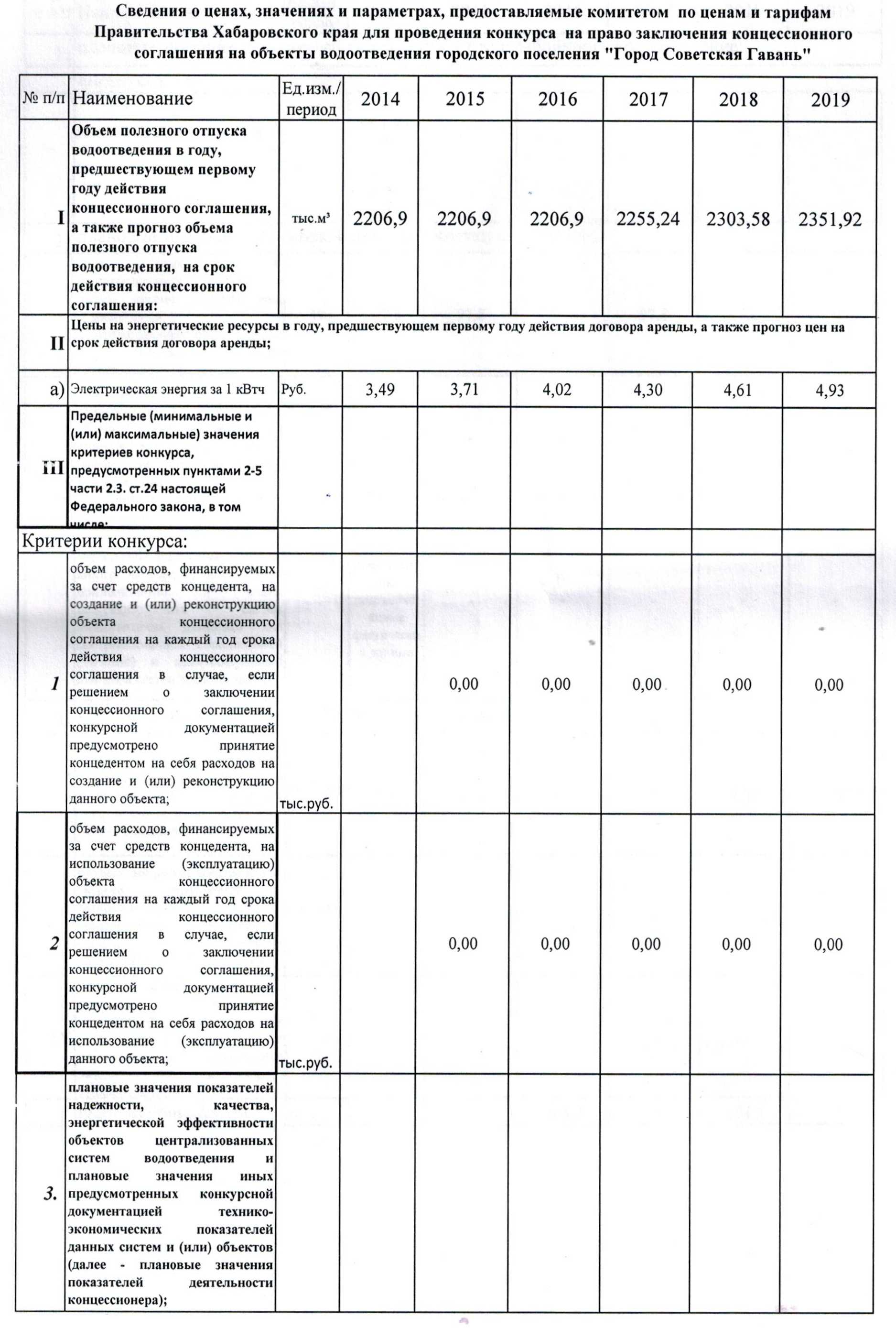 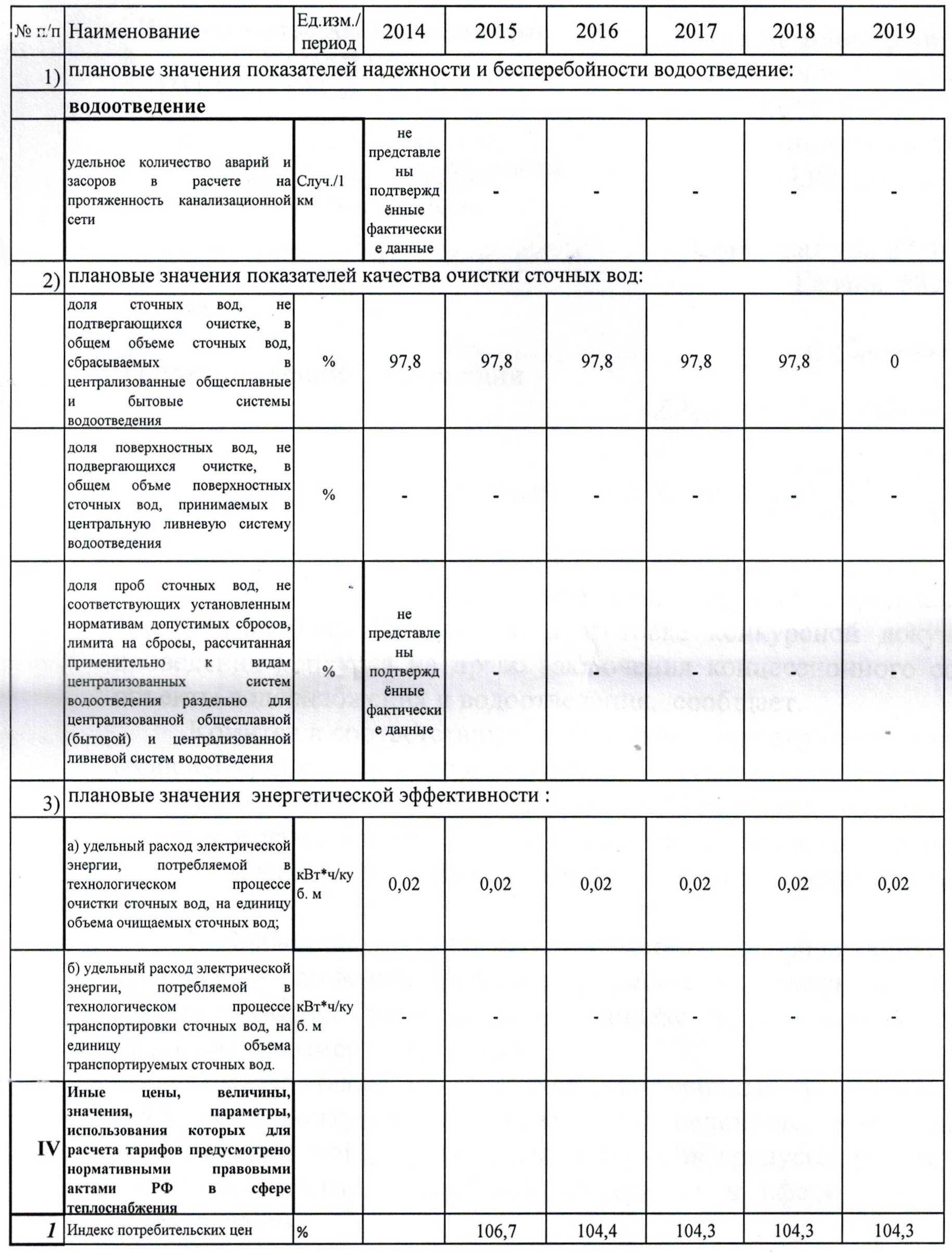 Концессионное соглашение может быть изменено на основаниях и в порядке, установленном действующим законодательством.13. Размер, условия, порядок и сроки возмещения сторонами концессионного соглашения убытков и уплата неустойки в случае неисполнения или ненадлежащего исполнения обязательства по концессионному соглашению, осуществляются в соответствии с условиями Концессионного соглашения и не освобождают сторону концессионного соглашения от исполнения этого обязательства в натуре.Заместитель Главы Администрации по вопросам городского хозяйства 	         ______________                Д.Э. ЧайкаУТВЕРЖДЕНЫ:постановлением Администрациигородского поселения«Город Советская Гавань»Советско-Гаванского муниципального районаХабаровского краяот 04.06.2015 № 332КРИТЕРИИ КОНКУРСА И ИХ ПАРАМЕТРЫВ качестве критериев конкурса устанавливаются: 1) плановый размер расходов на создание и реконструкцию объекта концессионного соглашения, которые предполагается осуществить Концессионером, на каждый год срока действия концессионного соглашения;2) объем расходов, финансируемых за счет средств Концедента, на использование (эксплуатацию) объекта концессионного соглашения на каждый год срока действия концессионного соглашения;3) сведения о ценах, значениях и параметрах, предоставляемые комитетом по ценам и тарифам Правительства Хабаровского края для проведения конкурса на право заключения концессионного соглашения на объекты водоотведения городского поселения «Город Советская Гавань».Параметры критериев конкурса:Заместитель Главы Администрации по вопросам городского хозяйства 	               ______________           Д.Э. ЧайкаУТВЕРЖДЕНО:Постановлением Администрациигородского поселения«Город Советская Гавань»Советско-Гаванского муниципального районаХабаровского краяот 04.06.2015 № 332ЗАДАНИЕ И МИНИМАЛЬНО ДОПУСТИМЫЕ ПЛАНОВЫЕ ЗНАЧЕНИЯ ПОКАЗАТЕЛЕЙ ДЕЯТЕЛЬНОСТИ КОНЦЕССИОНЕРАПеречень мероприятий по модернизации и реконструкции системы водоотведения г. Советская Гавань определен схемой водоснабжения и водоотведения города Советская Гавань, утвержденной Постановлением Администрации города Советская Гавань от 30.09.2014 № 745. Объемы расходов на реконструкцию и модернизацию объектов водоотведения определены в соответствии с принятой схемой водоснабжения и водоотведения муниципального образования «Город Советская Гавань», утвержденной Постановлением от 30.09.2014 № 745 «Об утверждении схемы водоснабжения и водоотведения в административных границах муниципального образования городского поселения «Город Советская Гавань» Хабаровского края до 2025 года».Заместитель Главы Администрации по вопросам городского хозяйства 	               ______________           Д.Э. ЧайкаУТВЕРЖДЕН:постановлением Администрациигородского поселения«Город Советская Гавань»Советско-Гаванского муниципального районаХабаровского краяот 04.06.2015 № 332№ п.п.Вид имуществаНаименованиеМестонахождение  (г.Советская Гавань)Реквизиты свидетельства о регистрации праваПротяженность, п.м./ Общая площадь, кв.м.Первоначальная стоимостьНежилое зданиеПроизводственное зданиеЛесозаводская ул.27АВ320415 от 29.10.200989,702 399 660,00р.СооружениеСети водоотведенияот домов № 25, 27 по ул. Огородная до выхода в бухту Ольга г. Советская Гавань27АВ486071 от 18.10.2010214,2083 577,00р.СооружениеСеть водоотведенияКишиневская ул.27АВ517526 от 22.12.2010437,5559 800,00р.4.СооружениеСеть водоотведения к выпуску № 1г. Советская Гавань27АВ487010 от 22.07.201010 391,698 678 287р.5.СооружениеСети водоотведения к выпуску № 3от дома № 10 ул. Арсеньева, мимо домов №№ 4, 6 ул. Арсеньева, через дорогу ул. Вокзальная, до коллектора сточных вод27АВ487011 от 22.07.2010942,6513 391р.6.СооружениеСети водоотведения к выпуску № 4г. Советская Гавань27АВ487013 от 22.07.20102 326,75б/с7.СооружениеСети водоотведения к выпуску № 5пойма р. "Желтый"27АВ487012 от 22.07.20102 777,46б/с8.СооружениеСети водоотведения к выпуску № 6г. Советская Гавань27АВ487009 от 22.07.201018 890,08б/с9.СооружениеСеть водоотведенияг. Советская Гавань, от существующей сети водоотведения к жилому дому №33 по ул. Советская27АВ636599 от 01.03.2012177,05б/сИтогоИтогоИтогоИтогоИтого36157,3889,711 734 715р.УТВЕРЖДЕНЫ:постановлением Администрациигородского поселения«Город Советская Гавань»Советско-Гаванского муниципального районаХабаровского краяот 04.06.2015 № 332№№Выпуск2013 год5 месяцеввып.2014 год11Моргородок614420,0274500,7234-й мкр92076,446997,1345-й квартал147434,343939,646Лесозавод-2098522,424354,1571-й район22915,25926,168Город, Окоча1146368,6399801,3Протяженность, кмИзнос, %Количество замененных сетей, м% замены от общей протяженности сетейФактически освоенные средства, тыс. руб.01.01.2011г.сети водоснабжения87,418018202,1373,2сети водоотведения34,9995807902,3373,201.11.2013г.сети водоснабжения87,417552486,020 825,6сети водоотведения34,99957525007,120 825,6ГородПротяженность сетей (всех видов в однотрубном представлении), (км)Протяженность сетей (всех видов в однотрубном представлении), (км)Протяженность сетей (всех видов в однотрубном представлении), (км)Протяженность сетей (всех видов в однотрубном представлении), (км)Протяженность сетей (всех видов в однотрубном представлении), (км)Протяженность сетей (всех видов в однотрубном представлении), (км)Протяженность сетей (всех видов в однотрубном представлении), (км)Протяженность сетей (всех видов в однотрубном представлении), (км)Протяженность сетей (всех видов в однотрубном представлении), (км)34993,9434993,94Справочно:         диаметр от 50мм до 250мм, (км)Справочно:         диаметр от 50мм до 250мм, (км)Справочно:         диаметр от 50мм до 250мм, (км)Справочно:         диаметр от 50мм до 250мм, (км)Справочно:         диаметр от 50мм до 250мм, (км)Справочно:         диаметр от 50мм до 250мм, (км)Справочно:         диаметр от 50мм до 250мм, (км)Справочно:         диаметр от 50мм до 250мм, (км)Справочно:         диаметр от 50мм до 250мм, (км)28252,9328252,93диаметр от 250мм до 500мм, (км)диаметр от 250мм до 500мм, (км)диаметр от 250мм до 500мм, (км)диаметр от 250мм до 500мм, (км)диаметр от 250мм до 500мм, (км)диаметр от 250мм до 500мм, (км)диаметр от 250мм до 500мм, (км)диаметр от 250мм до 500мм, (км)диаметр от 250мм до 500мм, (км)6611,116611,11диаметр от 500мм до 1000мм, (км)диаметр от 500мм до 1000мм, (км)диаметр от 500мм до 1000мм, (км)диаметр от 500мм до 1000мм, (км)диаметр от 500мм до 1000мм, (км)диаметр от 500мм до 1000мм, (км)диаметр от 500мм до 1000мм, (км)диаметр от 500мм до 1000мм, (км)диаметр от 500мм до 1000мм, (км)445,00445,00диаметр от 1000мм, (км)диаметр от 1000мм, (км)диаметр от 1000мм, (км)диаметр от 1000мм, (км)диаметр от 1000мм, (км)диаметр от 1000мм, (км)диаметр от 1000мм, (км)диаметр от 1000мм, (км)диаметр от 1000мм, (км)нетнет№п/пКритерий конкурсаПредельное значение критерия1.Плановый размер расходов на создание и реконструкцию объекта концессионного соглашения, которые предполагается осуществить концессионером, на каждый год срока действия концессионного соглашения, руб. с НДС:Плановый размер расходов на создание и реконструкцию объекта концессионного соглашения, которые предполагается осуществить концессионером, на каждый год срока действия концессионного соглашения, руб. с НДС:1.1в т.ч. 2015 год570,01.2в т.ч. 2016 год14 055,01.3в т.ч. 2017 год14 055,01.4в т.ч. 2018 год6 105,01.5в т.ч. 2019 год0,01.6в т.ч. 2020 год0,01.7в т.ч. 2021 год0,01.8в т.ч. 2022 год0,01.9в т.ч. 2023 год0,01.10в т.ч. 2024 год0,01.11в т.ч. 2025 год0,01.12в т.ч. 2026 год0,01.13в т.ч. 2027 год0,01.14в т.ч. 2028 год0,01.15в т.ч. 2029 год0,01.16в т.ч. 2030 год0,01.17в т.ч. 2031 год0,01.18в т.ч. 2032 год0,01.19в т.ч. 2033 год0,01.20в т.ч. 2034 год0,0ВСЕГОВСЕГО34 785,02.Объем расходов, финансируемых за счет средств концедента, на использование (эксплуатацию) объекта концессионного соглашения на каждый год срока действия концессионного соглашения, руб. с НДС:Объем расходов, финансируемых за счет средств концедента, на использование (эксплуатацию) объекта концессионного соглашения на каждый год срока действия концессионного соглашения, руб. с НДС:2.1в т.ч. 2015 год02.2в т.ч. 2016 год02.3в т.ч. 2017 год02.4в т.ч. 2018 год02.5в т.ч. 2019 год02.6в т.ч. 2020 год02.7в т.ч. 2021 год02.8в т.ч. 2022 год02.9в т.ч. 2023 год02.10в т.ч. 2024 год02.11в т.ч. 2025 год02.12в т.ч. 2026 год02.13в т.ч. 2027 год02.14в т.ч. 2028 год02.15в т.ч. 2029 год02.16в т.ч. 2030 год02.17в т.ч. 2031 год02.18в т.ч. 2032 год02.19в т.ч. 2033 год02.20в т.ч. 2034 год0ВСЕГОВСЕГО0№п/пОсновные мероприятияСрокреализацииОценка капитальныхвложений, тыс. руб.1Строительство септика для района Мелькомбинат объемом 15м32015570Сеть водоотведенияСеть водоотведенияСеть водоотведенияСеть водоотведения1Устройство канализации в неблагоустроенном секторе по ул. Гончарова2016-201887002Замена канализационного коллектора от магазина «Автомир» до ул. Гончарова, Ду 200 – 400 мм, материал керамика, общая протяженность 760,6 м2016-201741303Строительство трех канализационных насосных станций производительностью КНС №1 =400м3/сут, КНС №2=10930 м3/сут, КНС №3=500 м3/сут.2016-201896154Строительство магистрального напорного коллектора от КНС №1 в промышленном районе моргородка до КНС №2 в районе Окоча, общей протяженностью 2,2 км с диаметром2016-201767305Строительство магистрального напорного коллектора от КНС № 2 в районе Окоча до новых проектируемых городских очистных сооружений в районе бухты Окоча, общей протяженностью 0,4 км с диаметром трубопровода 500 мм.2016-201724906Строительство магистрального напорного коллектора от КНС № 3 в районе 5 квартала до новых проектируемых городских очистных сооружений в районе бухты Окоча, общей протяженностью 0,9 км. с диаметром трубопровода 125 мм.2016-20172550ИТОГО:ИТОГО:ИТОГО:34785